วันที่แสดงความคิดเห็น (วัน/เดือน/ปี) 	1. รายละเอียดของผู้แสดงความคิดเห็น(นาย/นาง/นางสาว) (หน่วยงาน) (บริษัท) 	ตำแหน่ง 	ชื่อหน่วยงาน 	ที่อยู่เลขที่ 	 ตรอก/ซอย 	 ถนน 	หมู่ที่ 	 ตำบล/แขวง 	 อำเภอ/เขต 	จังหวัด 	 รหัสไปรษณีย์ 	 โทรศัพท์ 	โทรสาร 	 E-mail 	2. ประเด็นแสดงความคิดเห็นต่อร่างประกาศ กสทช. เรื่อง แผนการจัดให้มีบริการโทรคมนาคมพื้นฐานโดยทั่วถึงและบริการเพื่อสังคม ฉบับที่ ๓ (พ.ศ. 256๕)2.1 ความเหมาะสมของยุทธศาสตร์ภายใต้แผน USO ฉบับที่ ๓ (พ.ศ. 2565)	1) ยุทธศาสตร์ที่ 1 จัดให้มีบริการ USO เพื่อมิติเชิงสังคม	2) ยุทธศาสตร์ที่ 2 สนับสนุนนโยบายรัฐบาลในภารกิจ USO	2.2 ประเด็นอื่น ๆ ... (หากมี)	 “ขอขอบคุณทุกความคิดเห็น/ข้อเสนอแนะ”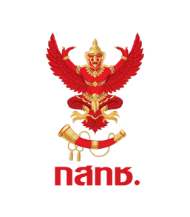 แบบแสดงความคิดเห็นต่อร่างประกาศ กสทช. เรื่อง แผนการจัดให้มีบริการโทรคมนาคมพื้นฐานโดยทั่วถึงและบริการเพื่อสังคม ฉบับที่ ๓ (พ.ศ. 256๕)คำชี้แจง 	1. แบบแสดงความคิดเห็นนี้มีวัตถุประสงค์เพื่อให้ผู้มีส่วนได้เสียและประชาชนทั่วไปได้แสดงความคิดเห็น
ต่อประเด็นที่เป็นสาระสำคัญในการรับฟังความคิดเห็นสาธารณะ2. 	ขอให้ดำเนินการนำส่งแบบแสดงความคิดเห็นนี้มายังสำนักงาน กสทช. ภายในวันที่ 5 พฤษภาคม 2565เวลา 16.30 น.  เลือกวิธีใดวิธีหนึ่ง ดังช่องทางต่อไปนี้	2.1  ไปรษณีย์อิเล็กทรอนิกส์ (E-mail) : saraban_2412@nbtc.go.thตั้งชื่อเรื่องว่า “แสดงความคิดเห็นต่อร่างประกาศแผน USO ฉบับที่ 3 (พ.ศ. 2565)”2.2  แสดงความคิดเห็นผ่านแบบฟอร์มออนไลน์ 2.3  นำส่งด้วยตนเองหรือทางไปรษณีย์ ตามที่อยู่ ดังนี้ สำนักงาน กสทช. (สำนักบริการโทรคมนาคมโดยทั่วถึงและเพื่อสังคม) 87 พหลโยธินซอย 8 (สายลม) แขวงสามเสนใน เขตพญาไท กรุงเทพฯ 10400โดยวงเล็บมุมซองว่า “แสดงความคิดเห็นต่อร่างประกาศแผน USO ฉบับที่ 3 (พ.ศ. 2565)” *** ระยะเวลาการรับฟังความคิดเห็น ถึงวันที่ 5 พฤษภาคม 2565 ***สอบถามข้อมูลเพิ่มเติมได้ที่	สำนักบริการโทรคมนาคมโดยทั่วถึงและเพื่อสังคม สำนักงาน กสทช. 				โทรศัพท์ 02 670 8888 ต่อ 8111-3 และ 8117	E-mail: saraban_2412@nbtc.go.th